江西师大附中高二历史月考试卷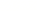   命题人：   审题人： 　　　　  2021．4本试卷分选择题和非选择题两部分。考试时间100分钟，满分100分。Ⅰ选择题部分（共50分）选择题（本大题有25小题，每题2分，共50分。每题所列的四个选项中，只有一项是符合题目要求的。1．周初受封的几个大诸侯国，如齐、鲁、晋、燕等，在夏商时期皆为蛮、夷、戎、狄各族所居，长期徘徊于原始社会军事民主制阶段，分封制推行后，这些封国所在地区元例外地建立起奴隶制政权。由此可见分封制（　　）A．使社会矛盾日益复杂化             B．初创了中央集权政治体制C．促进了官僚政治的建立             D．推动了文化的交流与认同2．秦律对官府铁器的供应和使用都有具体的规定，如果铁器损失，必须根据情况分别处理。秦律规定对偷盗耕牛的人必须判罪，并规定厩苑所饲养的牛必须达到一定的繁殖率，完不成任务的要受处罚。这些规定（　　）A．促使秦律形成了完整体系           B．推动了农业生产的发展C．推动了秦代冶金业的发展           D．说明铁犁牛耕技术普及3．汉武帝时在西南地区设郡，封夜郎侯为夜郎王，领诸部，“使其子为令”。后在西夷置十余县，除都尉外，其县令也按“从其俗以长之”的惯例，由本地区王之子或王的嫡亲充任。这些措施（　　）A．缓和了各民族之间的关系           B．体现了西汉治理边疆的灵活性C．旨在缓解郡国制度的问题           D．阻碍了少数民族封建化的开展4．据《南史》载，刚担任尚书省右仆射的世族子弟王僧达“自负才地，一二年间便望宰相”；其孙王融“自恃人地，三十内望为公辅”。这说明南朝（　　）A．选官重视才能与人品               B．用官看重名士对人才的举荐C．门阀观念依然在流行               D．世族子弟直接继承父祖官爵5．有学者认为，科举制本质上是对九品中正制的叛逆，是社会集团争夺权力的必然结果。实行九品中正制的时代，寒门庶族和豪门士族发生了激烈的斗争，引发了连续的政治危机。科举制的实施解决了九品中正制下豪门士族垄断权力的问题。该学者意在说明，科举制（　　）A．没有改变九品中正制的形式         B．扩大了封建统治的社会基础C．有利于消除统治集团的矛盾         D．导致寒门庶族对政权的垄断6．表1是由宋人文集中抽样出的206例士人阶层女性阅读者的墓志资料统计而成的。这反映出宋代士人阶层女性（　　）表1A．阅读目的具有较强功利性           B．社会地位得到极大提高C．蔑视传统的纲常礼教观念           D．深受崇文社会风气影响7．宋代，民间称富人为“员外”，医生为“大夫”或“郎中”，买酒者为“酒博士”，茶馆伙计为“茶博士”，撑船篙师为“长老”。这主要反映了宋代（　　）A．传统阶层结构瓦解                 B．向学之风浓厚C．民间深受理学影响                 D．社会开放活跃8．明代永乐元年十月，西洋琐里国王遣使来贡，附载胡椒与民互市，有司请征税，命勿征。又剌泥国、回回哈只马、哈没奇剌泥等来贡，因附载胡椒与民互市，有司请征其税，帝亦不听。这反映了明代（　　）A．对胡椒需求量极大                 B．奉行朝贡贸易体制C．鼓励民间对外贸易                 D．近代商业观念萌芽9．清朝对官吏考核承袭明制并稍有改进。每三年考课一次，考课措施称“四格八法”，“八法”中凡犯有一法者即遭淘汰。若犯“八法”中的“贪”条，贪银十两即处以死刑。各级考核建立在德绩结合之上，德才并重，以德为主，德是考核指导原则，绩是考核具体内容。清朝的这一做法（　　）A．意在培养官员对现政权的忠诚感     B．目的是树立良好清明的社会风气C．保证了国家经济繁荣和政治稳定     D．建立了一支清廉高效的官僚队伍10．《甲午战争影响：沉痛的转身》一书中写到：“甲午战败让中国蒙受了巨大损失，惟一值得中国人庆幸的是，失败后的中国没有就此沉沦，没有怨天尤人，而是奋起，坦然承认失败，毫不犹豫转身向东，向打败自己的敌人学习。”这反映出（　　）A．近代中国人探索救亡道路的深化     B．社会各阶层向日本学习的热情C．维新变法具备了广泛的社会基础     D．甲午战争增强了中国民族自尊11．1903年绍兴一些地主、商人反对法国人开办上海至绍兴的轮船航运。他们认为“挽回法人谋吞航路心思，绍兴人可以得到无穷好处”。大声疾呼“有钱的绍兴人，赶紧出来并股，于是集股六、七万元办起了航运公司。据此判断（　　）A．中国近代交通得以迅速发展         B．清政府应加强对航运业的全面控制C．该公司兴办得益于政策影响         D．中国的传统航运业受到了极大冲击12．武昌起义后，鄂、湘、赣用十八星旗，粤、桂、闽、滇、黔用红、蓝、白三色旗、江、浙、皖等省多用五色旗。此外，还有引申天下大同的井字旗，光复旧物的白旗。这表明（　　）A．南北方都成为革命中心             B．民族国家观念增强C．革命发动了大多数群众             D．五族共和局面形成13．相对于五四时期“胡适们”对西方资产阶级自由观所持的固守倾向，“李大钊们”却能够自觉地与时俱进，即密切联系这种自由观在当时国内外不成功的实践效果，以及苏俄十月革命的世界性意义来进行反思性调整。这反映了近代中国先进知识分子（　　）A．赞同西方式的自由主义             B．选择马克思主义的必然性C．照搬苏俄十月革命道路             D．反思辛亥革命的经验教训14．1940年下半年，华北日军兵力达到47万，并集中了傀儡政权中能投入战场的全部军队。日军还采用了“保甲制”设立无人区，进行极为野蛮残暴的“三光政策”，甚至使用违反国际法的生化武器。华北日军的这些举措从侧面说明了（　　）A．敌后战场成为抗战的主战场         B．正面战场取得了极大的战绩C．日军侵华兵力出现严重不足         D．国共军队合作抗战成效显著15．图1为1954年的“互助合作带来了光荣”“劳动创造了幸福生活”两幅宣传画，材料信息反映了（　　）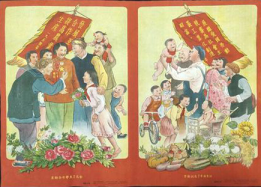 图1A．“一五”计划提前超额完成任务      B．土地改革得到了民众的积极响应C．国家政策得到工农群众拥护         D．广大民众积极投身社会主义建设16．根据图2下列说法正确的是（　　）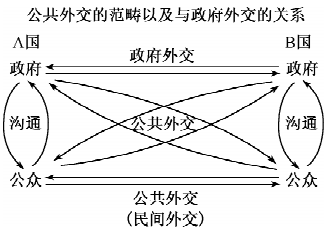 图2A．中美建立外交关系始于公共外交     B．“九二共识”的达成属于公共外交C．各国政府外交的原则是开放兼容     D．公共外交有助于政府外交的发展17．公元前494年，波斯人攻下了小亚细亚重要的希腊城邦米利都。有人就此事写了名为《米利都的陷落》的悲剧。当它在雅典上演时，引发全体观众痛哭。后来，雅典公民大会重罚作者1000德拉马克，并禁演此剧。这一禁演事件表明雅典（　　）A．漠视其他城邦的安危               B．严控公民情感的表达C．重视戏剧的政治影响               D．实行文化专制的政策18．在雅典，公职人员尽管是选举产生，但担任所有公职均需具备一定条件，如辩论、年龄、财产资格、群众口碑、是否欠国家的债务等等，当选的公职人员都要接受一次特别的审查，只有审查合格的才能任职。这表明在古代雅典（　　）A．城邦权利依然掌握在贵族阶层手中   B．公民个人自由受到严格限制C．公民权利只具有形式上的民主意义   D．权力机构具有较高的公信力19．罗马共和国末期裁判官在告示中规定：允许立遗嘱人在立遗嘱时可以不再遵循过去的固定做法，只要继承人能够提交盖有至少七名证人印章的密封遗嘱，裁判官将赋予遗嘱中指定的继承人以请求占有遗产的权力。这表明（　　）A．罗马法的形式主义随社会发展有松动 B．遗嘱的订立必须符合密封遗嘱的要求C．罗马法的发展顺应了帝国扩张的需要 D．习惯法的法律效力低于裁判官的告示20．美国历史学者斯文·贝克特在其著作《棉花帝国》中指出，自1809年利物浦棉花交易所正式成立后，“利物浦价格”成为全球棉花贸易的晴雨表，而英国成为了世界棉织品贸易的领头羊，改变了之前印度棉织品在世界市场独占整头的态势。据此推知（　　）A．印度的棉花产量将会逐年降低       B．国际贸易出现了制度化的趋势C．英国实现了棉纺织业技术革新       D．自由贸易政策的效果颇为显著21．美国没有建立统一的行政监察系统，行政监察的任务被分散在各个部门分别执行，因此议会监督、政府内部监督、司法监督和社会监督等纷纷出现，其中并没有设立专门负责行政效能监察的机构。材料表明美国（　　）A．政治腐败问题得以遏制             B．努力构建廉洁政府C．监督机制工作效率低下             D．力图防止专制重现22．德国在1871年确立的君主立宪制既保留了专制主义的传统，加强了普鲁士王朝和容克在德国的统治；又依靠强大的中央政府，推行了一系列行之有效的政策措施，消除了德国经济发展的障碍，将德国带入现代化发展的快车道。这表明君主立宪制的建立（　　）A．为德国完成统一奠定了基础         B．实现了德国社会的长治久安C．顺应了德国发展的现实需要         D．推动了德国政治民主化进程23．《共产党宣言》指出：“每一历史时代的经济生产以及必然由此产生的社会结构，是该时代政治的和精神的历史的基础”。这一论断（　　）A．标志着马克思主义的诞生           B．是对唯物史观的集中表述C．提供了社会主义革命的历史依据     D．揭示出当时资本主义制度的腐朽24．达朗贝尔对物理学某一成就是这样评价的：它将数学、实验以及观察统一起来，创造了一门真正的新科学，“这门科学是精确的、是有深远意义的和光彩夺目的”。该物理学成就是（　　）A．哥白尼的日心说                   B．伽利略的实验科学C．牛顿的经典力学                   D．爱因斯坦的相对论25．1972年美苏达成一项7．5亿美元的信贷协定，内容为美国为苏联提供5亿美元贷款，苏联则在今后3年内购买美国谷物，最终美苏之间达成了3000万吨粮食协议。后来苏联继续向美国提出购买粮食，美国提出与两国之间“中导条约”的谈判挂钩，苏联被迫销毁射程在500至5500千米的中程和中近程导弹。这表明（　　）A．粮食安全成为影响外交的重要因素   B．苏联未能高度重视粮食问题C．苏联经济严重依赖美国的政府政策   D．美苏结束了激烈对抗的局面Ⅱ非选择题部分(共50分)二．材料解析题（本题共3小题，其中26题24分，27题14分，28题12分，共50分）26．阅读材料，完成下列要求。（25分）材料一为了加强对全国的控制，实行有效的行政管理，公元前220年，秦始皇下令修建了以咸阳为中心的驰道。这些驰道宽22米，路基高厚，以铁锤夯筑得坚实平稳，还在道旁栽种了树木。公元前212年，命令蒙恬主持修建了一条由咸阳向北的“直道”，经云阳、上郡直达九原，全长900余公里。后在云贵地区修“五尺道”，在湖南、广东等地修筑了攀越五岭的“新道”。这样，一个以咸阳为中心的交通网把全国各地联系在一起。西汉时，汉武帝继续了秦朝的政策，修建公路以方便各地间的商业和交通。为了发展同中亚、西亚、南亚各国的交往，修筑了令居（今甘肃永登）以西的道路，设置亭驿，便利商旅。——摘编自朱绍侯张海鹏齐涛主编《中国古代史》等材料二同中国一样，罗马人也是通过建设运输和交通网络完成帝国一体化的。罗马的道路有很深的路基，路旁有围护、排水渠，路面铺设了大块平坦的筑路石，主路宽6—8米，可供双向车辆同时行驶，蜿蜒的山路也有2—3米宽。沿路设置了驿站。公路连接了帝国的各个部分，其中，最著名的公路全长2500公里，沿东北边境从黑海一直通向北海，与多瑙河和莱茵河平行。一条长4800公里的路与北非海岸线平行，许多支线直插南方，商人、士兵通过这些支线可深入撒哈拉沙漠。在地中海地区，罗马人新建了一些道路，方便了这一地区的旅游和贸易。还有一些公路从地中海东部的城镇和港口一直通到帕尔米拉——这是亚洲中心通往西部的最主要的商站。据估计，罗马道路的总里程超过了8万公里。——摘编自【美】杰里·本特利赫伯特·齐格勒著《新全球史》（1）根据材料一、二，概括秦汉王朝和罗马帝国在道路修建上的异同之处。（12分）（2）根据材料一、二并结合所学知识，简析秦汉王朝和罗马帝国能够在广大区域修建道路的相似条件和积极作用。（12分）27．阅读材料，回答问题。（14分）材料一明清之际，中国社会由古代向近代转型，文化也相应由中古形态向近代形态转轨。明清时期启蒙思想在学术上的表现显示了中国传统文化向近代转化的趋势。中国文化的近代性并非全然由西方舶来，而是西学与中国自发的启蒙文化互相激荡、互相汇合的结果。徐光启在西学东渐之前即已运用数学语言并且擅长实证研究，顾炎武开始区分天下与国家的概念。王夫之阐明了物质不灭论、能量守恒论、进化史观、文化中心多元论等唯物主义思想。黄宗羲开辟了民主主义政治理念的先路。——摘编自冯天输《明清之际中国文化的近代性转向》材料二赢得个性自由的人文主义者才有可能发展成为具有多方面能力的个人；充满竞争的生存条件也促使他们必须具有多方面的造诣。在意大利资本主义商品经济蓬勃发展的17世纪，也是多才多艺之人辈出的时代。当时没有一部名人传记不在主人公的主要成就之外谈到他在其他方面的造诣，而这些造诣总是超出一般水平。作为一个人文主义者，不但要研究古代经典理论，还要研究地理、历史、文学；不但要翻译古代的戏剧，还要同时兼做导演;此外，他还可能是一名地方长官、外交家。——摘编自侯建新《社会转型时期的西欧与中国》（1）根据材料一并结合所学知识，简析明清中国思想文化发生的变化及其原因。（8分）（2）根据材料二并结合所学知识，指出17世纪意大利思想文化的影响（6分）28．阅读材料，完成下列要求。（12分）材料1763—1914年的一个半世纪，欧洲发生了一系列重大变革。这些变革并不是平行或独立地进行的。它们互相依赖，相互之间不断起作用。这种连锁反应如下图所示：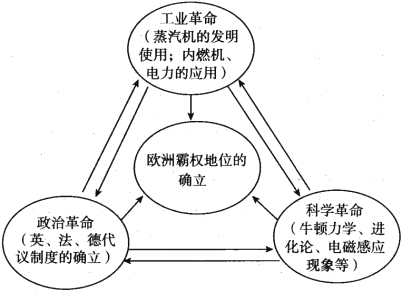 结合材料与所学知识，对图中“一系列重大变革”中的一对关系或多个关系的内在联系，拟定一个论题，并进行简要阐述。（要求：表述成文，史论结合，论述充分，逻辑清晰。）高二历史4月考试卷答案  　　　　　　  2021.4选择题（本大题有25小题，每题2分，共50分。每题所列的四个选项中，只有一项是符合题目要求的。）二．材料解析题（本题共3小题，其中26题24分，27题14分，28题12分，共50分）26. （1）相同：以都城为中心；构成了四通八达的全国交通网；铺设多条道路；路面宽、路基深、设施较完备；途中设有驿站；道路与对外交通线相连接。（答出5点即可，每点2分，共10分）不同：与秦汉王朝相比，罗马帝国的道路里程更长，范围更广。（2分）（2）相似条件：社会经济发展；中央集权加强；国家统一，疆域辽阔。（每点2分，共6分）积极作用：加强了对全国的控制，维护了帝国的统一；促进了国内外的经济文化交流，利于信息传递和人员、商旅往来；便利军队的调动；促进了交通事业的发展；推动了东西方文明的交融与进步。（答出3点即可，每点2分，共6分）27. （1）变化：传统文化向近代转型；出现反封建的民主启蒙思想；中西方文化出现部分交融。（答出2点即可，每点2分，共4分）原因：资本主义萌芽发展的推动；西学东渐的影响；早期民主启蒙思想家的努力。（答出2点即可，每点2分，共4分）（2）影响：冲击封建神学；动摇了天主教会的权威；利于思想解放；促使欧洲社会发生转型。（答出3点即可，每点2分，共6分）28. 示例一：观点：政治革命与工业革命互相影响。（2分）论证：英国1688年光荣革命后建立君主立宪制度，为英国工业革命爆发提供了政治前提；工业革命发展壮大工业资产阶级力量，推动1832年英国议会改革；工业资产阶级获得更多政治权利，加强了在议会中的作用，推动了英国第二次工业革命的开展。（8分）综上，经济决定了政治，而政治也会反作用于经济。（2分）示例二：观点：欧洲科学革命、工业革命与政治革命相互影响，共同推动了欧洲确立对世界的霸权（2分）论证：牛顿力学为代表的近代科学发展为启蒙运动发展提供启迪和思想方法，进而推动欧洲国家民主政治制度的发展；电磁感应现象为代表的自然科学重大突破，并迅速用于工业生产，推动了第二次工业革命的发展。同时，资本主义经济的发展需要推动科技不断创新并推动资本主义民主制度进一步完善。两次工业革命极大促进资本主义经济发展，增强欧洲的力量，为其确立世界霸权提供了必要性（对原料、市场的需求等）和可能性（坚船利炮、交通通讯等）。英国1688年光荣革命后建立起君主立宪制度和1832年的议会改革为英国两次工业革命的发展提供了政治保障，并为政府加快对外殖民的决策奠定基础，推动英国称霸世界。（8分）综上，经济、政治、文化三大领域相互依赖、互相作用，共同促进人类社会的发展。（2分）阅读内容阅读人数百分比排序佛道经典10551%1儒家经典6933%2史书3316．1%3诗词文3014．6%4女教典籍219．2%5音乐193．2%6家训83．9%7天文医药等83．9%7诸子百家等52．4%9题号12345678910答案DBBCBDDBAA题号11121314151617181920答案CBBACDCDAC题号2122232425答案BCBCA